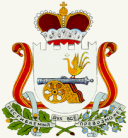 АДМИНИСТРАЦИЯ   ИГОРЕВСКОГО  СЕЛЬСКОГО  ПОСЕЛЕНИЯ                            ХОЛМ-ЖИРКОВСКОГО РАЙОНА СМОЛЕНСКОЙ ОБЛАСТИП О С Т А Н О В Л Е Н И Еот  07.10.2017     № 46-бВ соответствии с Постановлением Правительства Российской Федерации от 10 февраля 2017 г. № 169 «Об утверждении Правил предоставления и распределения субсидий из федерального бюджета бюджетам субъектов Российской Федерации на поддержку государственных программ субъектов Российской Федерации и муниципальных программ формирования современной городской среды» (в редакции от 28.04.2017),  Уставом Игоревского сельского поселения  Холм-Жирковского района Смоленской области  	   ПОСТАНОВЛЯЕТ:Утвердить   прилагаемый     Порядок    и   сроки       представления, рассмотрения и оценки предложений граждан, организаций о включении  в муниципальную программу «Формирование современной городской среды на территории Игоревского сельского  поселения Холм-Жирковского района Смоленской области» на 2018-2022годы наиболее посещаемой муниципальной территории общего пользования Игоревского сельского поселения  Холм-Жирковского района Смоленской области.Настоящее   постановление    разместить   на    официальном     сайте Администрации Игоревского сельского поселения Холм-Жирковского района  Смоленской области в информационной сети Интернет .Контроль за исполнением настоящего постановления оставляю за собой.Настоящее постановление вступает в силу после дня  подписания.Глава муниципального образованияИгоревского сельского поселения  Холм - Жирковского    районаСмоленской   области 				                                  Т.А.Семенова Порядок и сроки представления, рассмотрения и оценки предложений граждан, организаций о включении в муниципальную программу «Формирование современной городской среды на территории Игоревского сельского  поселения Холм-Жирковского района Смоленской области на 2018-2022 годы наиболее посещаемой муниципальной территории общего пользования Игоревского сельского  поселения Холм-Жирковского района Смоленской областиНастоящий Порядок определяет       последовательность    и   сроки представления, рассмотрения и оценки предложений граждан и организаций о включении в муниципальную программу «Формирование современной городской среды на территории Игоревского сельского  поселения Холм-Жирковского района Смоленской области» на 2018-2022 годы наиболее посещаемой общественной территории Игоревского сельского поселения Холм-Жирковского района Смоленской области, подлежащей благоустройству  (далее соответственно – муниципальная программа, общественная территория). В целях настоящего Порядка   под    общественной     территорией понимается территория общего пользования, которой беспрепятственно пользуется неограниченный круг лиц соответствующего функционального назначения.Предложение   о    включении в    муниципальную   программу мест массового посещения граждан вправе подавать граждане, индивидуальные предприниматели и организации (далее – заявители) в соответствии с настоящим Порядком.4.  Предложения граждан и организаций о включении в муниципальную программу наиболее посещаемой общественной территории подаются в письменной форме или в форме электронного обращения. 5. Предложение о включении в муниципальную программу мест массового посещения граждан подается в виде заявки в двух экземплярах по форме согласно приложению к настоящему Порядку.6. Предложение о включении мест массового посещения граждан в муниципальную программу должно отвечать следующим критериям:- наиболее посещаемые гражданами места;- соответствие мест массового посещения граждан градостроительной документации в части ее функционального зонирования;- возможность реализации проекта в полном объеме в соответствующем финансовом  году.7. Заявитель в заявке вправе указать:- предложение о благоустройстве мест массового посещения граждан с указанием местоположения, перечня работ;- предложения по размещению в местах массового посещения граждан видов оборудования, малых архитектурных форм, иных некапитальных объектов;- предложения по организации различных по функциональному назначению зон в местах массового посещения граждан, предлагаемых к благоустройству;- предложения по стилевому решению.8. К заявке заявитель вправе приложить эскизный проект благоустройства с указанием перечня работ по благоустройству, перечня объектов благоустройства, прилагаемых к размещению.9. Заявка с приложенными к ней документами подается специалистам  Администрации Игоревского сельского поселения  Холм-Жирковского района Смоленской области по адресу: Смоленская область,Холм-Жирковский район ст. Игоревская , ул. Южная, д.5, в рабочие дни с   9-00 до 17-00 (перерыв с 13-00ч до 14-00ч ). Электронная почта: adm.igorevskaya@mail.ru Телефон для справок: 2-62-21.10. Поступившие заявки заинтересованных лиц регистрируются в день их поступления в журнале регистрации заявок с указанием порядкового регистрационного номера, даты, времени предоставления заявки, фамилии, имени, отчества (для физических лиц), наименования (для юридических лиц), а также расположения мест массового посещения граждан, предлагаемых к благоустройству в 2018-2022 году.11. Специалист  Администрации Игоревского сельского поселения Холм-Жирковского района Смоленской области не позднее одного рабочего дня, следующего за днем предоставления заявки, передает ее в Общественную комиссию по обеспечению реализации муниципальной программы «Формирование современной городской среды на территории  Игоревского сельского поселения Холм-Жирковского района Смоленской области» на 2018-2022 годы( далее – Комиссия), утвержденную постановлением Администрации Игоревского сельского поселения  «Холм-Жирковский район» Смоленской области от 07.10.2017 № 46-в.12. Общественная комиссия осуществляет рассмотрение заинтересованных лиц на предмет соответствия заявки и прилагаемых к ней документов установленным настоящим Порядком требованиям, в том числе к составу и оформлению установленным настоящим Порядком требованиям.Заявкао включении мест массового посещения граждан в муниципальную программу «Формирование современной городской среды на территории  Игоревского сельского поселения Холм-Жирковского района Смоленской области» на 2018-2022 годыФамилия, имя, отчество представителя_________________________________________________________________________________________________Адрес места жительства _____________________________________________Личная подпись и дата _____________________________________________Даю согласие на обработку моих персональных данных в целях рассмотрения предложений о включении мест массового посещения граждан в муниципальную программу «Формирование современной городской среды на территории Холм-Жирковского городского поселения Холм-Жирковского  района Смоленской области» на 2018-2022 годы в соответствии с действующим законодательством.Персональные данные, в отношении которых дается настоящее согласие, включают данные, указанные в настоящих предложениях. Действия с персональными данными включают в себя: обработку (сбор, систематизацию, накопление, хранение, уточнение, обновление, изменение), использование, распространение, обеспечение, блокирование, уничтожение. Обработка персональных данных: автоматизация с использованием средств вычислительной техники, без использования средств автоматизации. Согласие действует с момента подачи данных предложений о включении мест массового посещения граждан в муниципальную программу «Формирование современной городской среды на территории  Игоревского сельского  поселения Холм-Жирковского района Смоленской области» на 2018-2022 годы до моего письменного отзыва данного согласия.личная подпись, дата _____________________________________________Об утверждении Порядка и сроков представления, рассмотрения и оценки предложений граждан, организаций  о включении в муниципальную программу «Формирование современной городской среды на территории Игоревского сельского поселения Холм-Жирковского района Смоленской области» на 2018-2022 годы, наиболее посещаемой муниципальной территории общего пользования Игоревского сельского поселения Холм-Жирковского района Смоленской области Приложение № 1к постановлению АдминистрацииИгоревского сельского поселения  Холм-Жирковского района Смоленской областиот 07.10.2017   № 46-бПриложение к Порядку и срокам представления, рассмотрения и оценки предложений граждан, организаций о включении мест массового посещения граждан в муниципальную программу «Формирование современной городской среды на территории  Игоревского сельского  поселения Холм-Жирковского  района Смоленской области» на 2018-2022 годы№п/пАдресный ориентирПредложениепо благоустройствуОбоснование1234